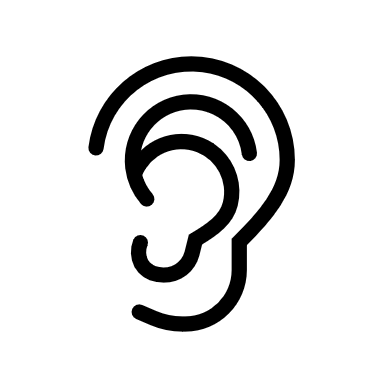 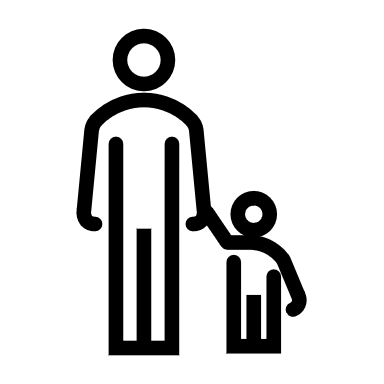 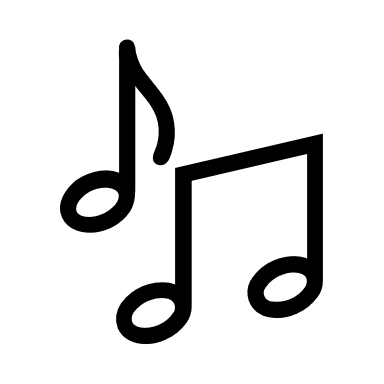 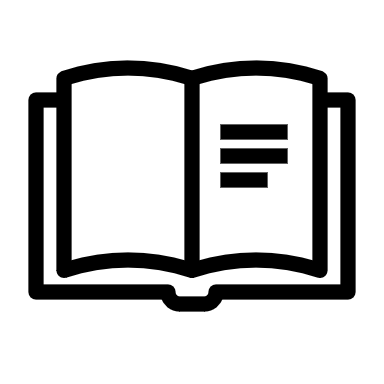 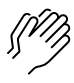 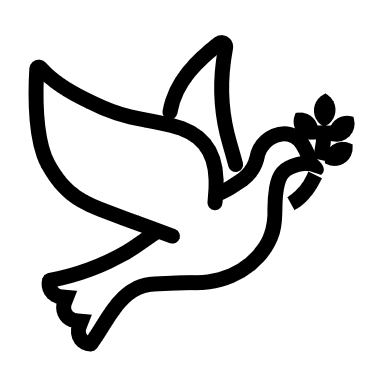 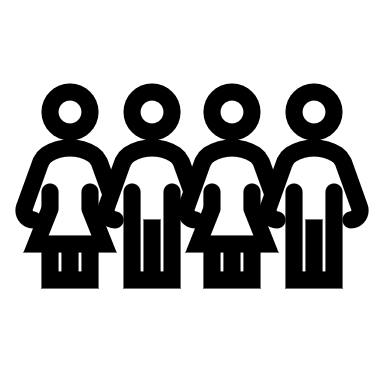 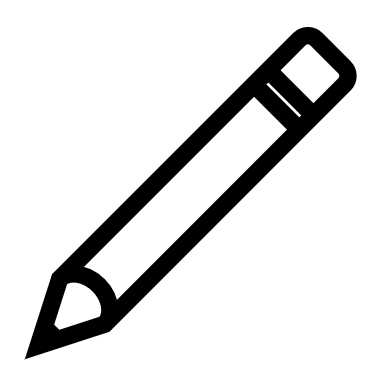 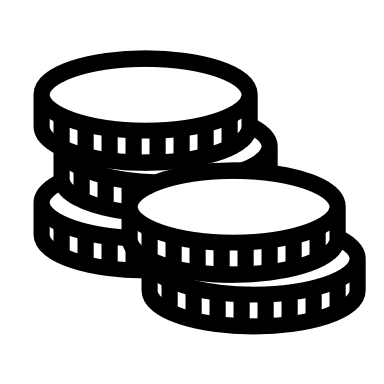 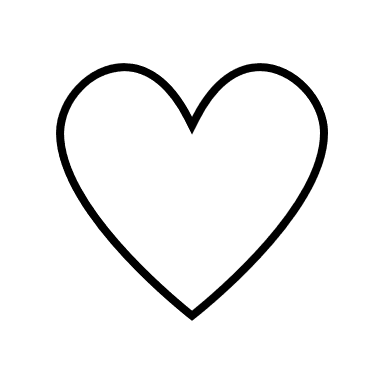 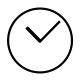 (Kids – use your worship packet and the tools listed at the end of the bulletin to do all these things.)Southminster Presbyterian Church 26th Sunday after Pentecost or the 89th Sunday of CovidChrist the King/Reign of Christ SundayNovember 21, 20219:30 a.m. Find the link for the service on one of these sites:1) our Facebook page: https://www.facebook.com/SouthminsterGlenEllyn/
2) our web site: https://www.southminsterpc.org/worship-videos
3) our YouTube channel:
https://www.youtube.com/channel/UCPgWICngOvkmR1OXgCG_wiA/videosIf the video feed is interrupted during the service, we will continue to record and then post the full video on Facebook and our web site as soon as possible.   1	Gathering Music:  	Give Thanks with a Grateful Heart; 
                     	Now Thank We All Our God; Come, Ye Thankful People, Come;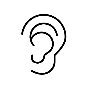                         	Let All Things Now Living
Our slideshow today is “Bridge Communities Sleep Out Saturday.”   2	Welcome, Announcements, Moment for Mission 3 	Lighting the Candles       	(Isaiah 60:1)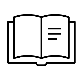 Arise; shine; for your light has come,And the glory of the Lord has risen upon you. 4	Improvisational Prelude: We Gather Together 5	Call to Worship  	   	 (Psalm 118:24)	Leader:	This is the day that the Lord has made!	People:	Let us rejoice and be glad in it,	All:	For our Lord reigns! 6	Hymn 37:   Let All Things Now Living      (verse 1)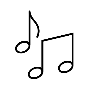 Let all things now living a song of thanksgiving
To God our Creator triumphantly raise;
Who fashioned and made us, protected and stayed us,
By guiding us on to the end of our days.
God’s banners are o'er us; pure light goes before us,
A pillar of fire shining forth in the night:
Till shadows have vanished, all fearfulness banished,
As forward we travel from light into light.Text: Katherine K. Davis, 1892-1980, © 1939, 1966, E.C. Schirmer Music Co.Tune: ASH GROVE, 66 11 66 11 D; Welsh; harm. by Gerald H. Knight, 1908-1979Reprinted/Streamed with permission under OneLicense.net # A-739517. All rights reserved. 7	Prayer of Confession: 		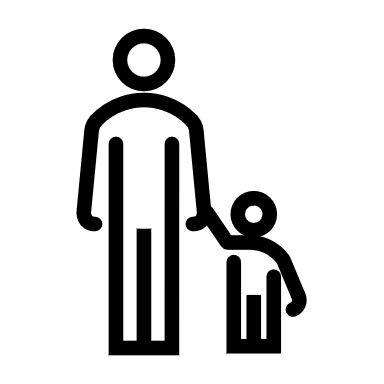 Beloved God, you have blessed us, but often we forget all the many ways you have touched our lives. You ask us to share love and life, but we are haunted by scarcity. Help us to look to you and trust your faithfulness in plenty and in want. Forgive us and fill our hearts with gratitude. We ask this in the name of Jesus Christ. Amen.     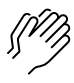        	(Time of silence for personal prayer and confession)    	 8	Declaration of the Grace of God/Assurance of Pardon    	(Psalm 103:8-12)	Leader:	The Lord is compassionate and gracious;	People:	The Lord is slow to anger, abounding in love.	All:	In the name of Jesus Christ, we are forgiven! 9	Response 581:  	Glory Be to the Father (Gloria Patri) Glory be to the Father, and to the Son, and to the Holy Ghost.As it was in the beginning, is now, and ever shall be;World without end. Amen. Amen.Public domain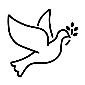 10	The Passing of the Peace                                11	Word with Children 		Caroline Linde 	For children worshiping in the sanctuary, please stay with your families during the Word
 	with Children. When our Covid rules change, we will welcome you back up front.12	Prayer for Illumination     13    Scripture Lessons:	Isaiah 9:1-7       		John 8:1214    Sermon:  	“A Word from the Lord: Isaiah”  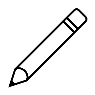 Children, as you listen to the sermon, you may want to choose an activity 
from the children’s packet that will help you think about what you hear in the sermon.15	Saying What We Believe/Affirmation of Faith  (unison)         	from The Confession of 1967With an urgency born of this hope, the church applies itself to present tasks and strives for a better world. It does not identify limited progress with the kingdom of God on earth, nor does it despair in the face of disappointment and defeat. In steadfast hope, the church looks beyond all partial achievement to the final triumph of God.16	Hymn:   We Will Feast in the House of Zion       (verse 2)  We will feast in the house of Zion,
We will sing with our hearts restored.
He has done great things, we will say together.
We will feast and weep no more.In the dark of night before the dawn
My soul be not afraid
For the promised morning, oh how long
O God of Jacob, be my strength.CCLI Song # 7041364Joshua Moore | Sandra McCracken© 2015 Integrity Worship Music (Admin. by Integrity Music)Paper News Publishing (Admin. by Integrity Music)joshmooreownsthismusic (Admin. by Music Services, Inc.)For use solely with the SongSelect® Terms of Use. All rights reserved. www.ccli.comCCLI License # 2121442917	Prayers of the People and the Lord’s Prayer    		Leader:	Lord, in your mercy, 		People:	hear our prayers.   The Lord’s Prayer:Our Father who art in heaven, hallowed be thy name. Thy kingdom come, 
thy will be done, on earth as it is in heaven. Give us this day our daily bread; 
and forgive us our debts, as we forgive our debtors; and lead us not into
temptation, but deliver us from evil. For thine is the kingdom and the power 
and the glory, forever. Amen.Children, draw or write something you would like to say to God in prayer this morning. 
If you want to share it with the church, you may also leave a message 
on the church phone line.Offering of Ourselves and Our Gifts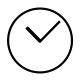 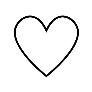 18	Offertory:            	Lead On, O King Eternal                      	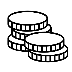 19	*Doxology 		Hymnal #606Praise God, from whom all blessings flow;Praise Him all creatures here below;Praise Him above, ye heavenly host;Praise Father, Son, and Holy Ghost. Amen.20	Prayer of Thanksgiving and Dedication  21	Hymn Medley      #336  We Gather Together  (verse 3)We all do extol thee, thou leader triumphant,
And pray that thou still our defender wilt be.
Let thy congregation escape tribulation;
Thy name be ever praised! O Lord, make us free!#367  Come, Ye Thankful People, Come  (verse 4)Even so, Lord, quickly come to thy final harvest home. 
Gather thou thy people in, free from sorrow, free from sin, 
There forever purified, in thy presence to abide: 
Come, with all thine angels, come; raise the glorious harvest home.#643  Now Thank We All Our God  (verse 2)O may this bounteous God through all our life be near us,
With ever joyful hearts and blessed peace to cheer us;
And keep us in God’s grace, and guide us when perplexed,
And free us from all ills in this world in the next.All are public domain.22	Charge and Benediction                                              	Leader:	Now go and serve the Lord,
  	People: 	For we are blessed to be a blessing! 
                   All:    Alleluia! Amen!23	Postlude    Participants and Technical CrewRev. Wendy BodenLiturgists: Terry Kline, Blair NelsonMusicians: Tom Anderson, David KozichWorship Associate: David KozichTech support: Ron Birchall, Steve Henkels, Chris Kozich, Blair NelsonFlowers today are given by the Brineys celebrating Sue’s birthday.Good Morning to our Children:To complete all the activities in this worship folder you will need:ears to heara mouth to sing  hands to foldeyes to read a brain to think  a worship kit including:something to color with – crayons, markers or colored pencilssomething to write with, like a pen or pencilsomething to write on, like a table or a clipboardscissors and tape  If you would like a worship kit for your child, please contact Pastor Wendy (wendy@southminsterpc.org) and one will come to you!A Guide to Our Worship SymbolsQuotations for our Worship Symbols Guide are taken from Our Order of Worship by Teresa Lockhart Stricklen, Associate for Worship, Presbyterian Church (USA), found at https://www.pcusa.org/site_media/media/uploads/theologyandworship/pdfs/order_of_worship_brochure_dec_2008.pdf. Edited.We listenWe pass the peaceWe read alongWe give our offering of time, talent and treasureWe standWe sing if we are at homeWe prayWe respondWe participate
 in the Word 
with Children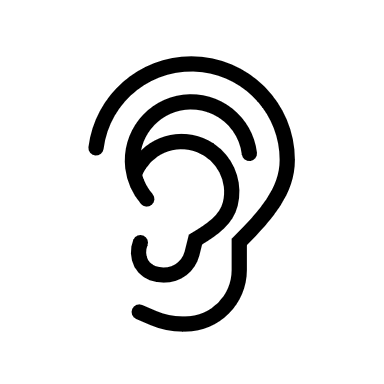 We listen: “Basically, the sermon is God’s dynamic, eternal Word spoken to us in such a way that we might hear what God has to say to us and be encouraged to follow the Lord 
in faith.  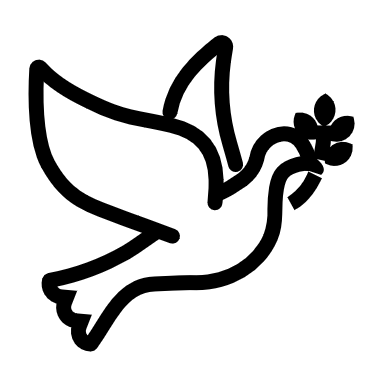 We pass the peace: “…We greet one another with the peace of Christ as common forgiven sinners. As we are forgiven, so we forgive. This is also a good time to reconcile with those family members who drove us crazy trying to get to church on time, church members with whom we have tensions, or people we're not so happy to see.”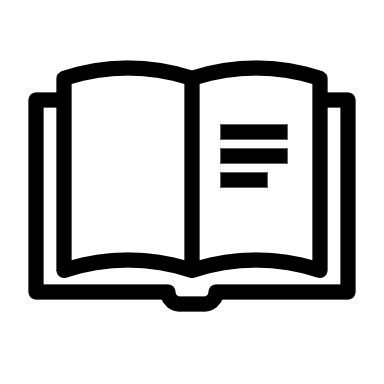 We read along: “God’s Word comes to us in many ways—through scripture, special music, sermons. Listen for God's eternal Word addressing you with good news about the Lord’s love for you and all people.”We give our offering of time, talent, and treasure: “This is the time when we give ourselves, all that we are, and all that we have, to God’s service. As a symbol of what is of value to us, we make an offering… to promote the gospel.”We stand: “We stand as a way of saying, “This is where I stand,” and as a way of standing in continuity with the people of God of ages past…”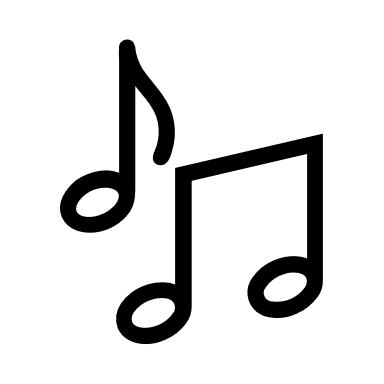 We sing: “…We sing praise with hearts and minds (even if that's a little out of tune), just enjoying God for who God is. As we open up the pathways of breath to sing praise, we make space for the Spirit breath to fill us.” Even if we simply listen and read the words, we are praising God.We pray: The first thing we do is pray—for our world, the church, other people, and ourselves. The prayer is our prayer as a church. One person may pray for us, but we are all praying together as one in our hearts, continuing Christ’s ministry of prayer for the world.”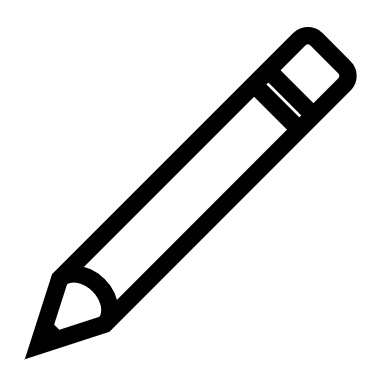 We respond: Responding by writing or drawing helps us remember what we are hearing and is a chance to express our beliefs.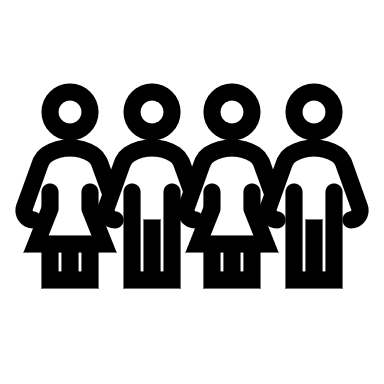 We participate in the Word with Children: It is called the Word WITH Children because the whole church is invited to listen with the fresh, faith-filled ears of children to the proclaimed message.